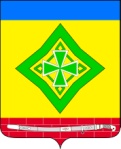 АДМИНИСТРАЦИЯ ЛАДОЖСКОГО СЕЛЬСКОГО ПОСЕЛЕНИЯ  УСТЬ-ЛАБИНСКОГО РАЙОНАП О С Т А Н О В Л Е Н И Еот  04.07.2017г.      			                                                         № 91станица ЛадожскаяОб отмене постановления администрации Ладожского сельского поселения Усть-Лабинского района от 26.09.2016  года № 254  «Об утверждении правил определения размера арендной платы, а также порядка, условий и сроков внесения арендной платы за земли, находящиеся в муниципальной собственности Ладожского сельского поселения Усть-Лабинского района»На основании  протеста прокуратуры от 20.06.2017 года № 7-2-17/4838,              п о с т а н о в л я ю: 1. Постановления администрации Ладожского сельского поселения Усть-Лабинского района от 26.09.2016  года № 254  «Об утверждении правил определения размера арендной платы, а также порядка, условий и сроков внесения арендной платы за земли, находящиеся в муниципальной собственности Ладожского сельского поселения Усть-Лабинского района», отменить.2. Общему отделу администрации Ладожского сельского поселения Усть-Лабинского района (Тунгатова) обнародовать настоящее постановление  и разместить на официальном сайте Ладожского сельского поселения                Усть-Лабинского района в сети «Интернет».3. Контроль за выполнением настоящего постановления возложить на главу Ладожского сельского поселения  Усть-Лабинского района                             Т. М. Марчук.4. Постановление вступает в силу со дня его обнародования.Глава Ладожского сельского поселенияУсть-Лабинского района 						     Т. М. Марчук